    Об организации дистанционного обучения  В соответствии с письмом   Министерства образования и молодёжной политики от 23.03.2020 №02/13-3839 , в целях обеспечения условий по сохранению здоровья обучающихся и выполнения общеобразовательных программ    с целью недопущения распространения инфекционного  заболевания  ПРИКАЗЫВАЮ:1.Утвердить «Положение об электронном обучении и использовании дистанционных образовательных технологий  при реализации образовательных программ»2.Обучение по программам начального, основного, среднего образования МБОУ «Новоатайская СОШ» перевести на дистанционное обучение в период с 30.03.2020 по 12.04.2020 года.3. Заместителю директора по УВР Алексеевой Г.В.:-  проконтролировать внесение изменений   в рабочие программы основных образовательных программ   начального общего, основного общего и среднего общего образования в части закрепления обучения  с помощью дистанционных технологий, - провести методическое совещание с педагогами школы по использованию электронныхинформационно образовательных   систем (ЭИОС) для работы и обучения в дистанционном формате  до 27.03.2020 года.-внести коррективы в расписание    занятий, сократив время проведения дистанционного урока до 30 минут.4.Учителям- предметникам:-максимально использовать региональные образовательные информационные ресурсы, открытые образовательные ресурсы, рекомендованные Министерством просвещения Российской Федерации5. Kлaccным  руководителям:  -довести до сведения родителей и обучающихся информацию   о переходе на дистанционное обучение в период с 30.03.2020 по12.04.2020 года- провести  с родителями информационную работу по выбору формы дистанционногообеспечения  в виде письменного заявления.-провести разъяснительную  работу с обучающимися о том, что переход на дистанционное обучение, не освобождает от необходимости регулярной учебной работы и текущего  контроля успеваемости 5. Социальным педагогам Алексеевой А.С., Илюшиной Э.П., Соловьевой Н.Ю. работать  -по выявлению материально  не защищенных семей обучающихся, которые не имеют необходимой техники для возможности учиться дистанционно.- обеспечить ежедневный мониторинг фактически присутствующих обучающихся, которые охвачены дистанционным обучением, кто не участвует в образовательном процессе по причине болезни. 6. Утвердить расписание уроков на период дистанционного обучения (Приложение)7. Воспитателям  Пандаковой Л.Н., Париковой М.Ф., Якимовой А.В. провести мониторинг  среди родителей (законных представителей) дошкольников для создания дежурной группы для дошкольников, чьи родители в этот период выйдут на работу.  7. Контроль за исполнением данного приказа оставляю за собой.Директор                                                                                         Л.П. Бармина                Ознакомлены:Чăваш Республикин Хĕрлĕ Чутай районĕнчи муниципаллǎ бюджет пĕтĕмĕшле пĕлÿ паракан учрежденийĕ «Ģěнěатикассинчи  пěтěмěшле пěлÿ  паракан    вăтам шкулě»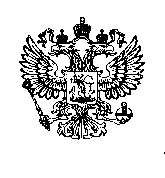     Муниципальное бюджетное         общеобразовательное                учреждение        «Новоатайская средняя    общеобразовательная школа»      Красночетайского района       Чувашской  Республики                                                           ПРИКАЗ     Ģěнě Атикасси ялě						       д. Новые Атаи       26.03.2020                                                                                        26.03.2020                                                               №  46                                                           ПРИКАЗ     Ģěнě Атикасси ялě						       д. Новые Атаи       26.03.2020                                                                                        26.03.2020                                                               №  46                                                           ПРИКАЗ     Ģěнě Атикасси ялě						       д. Новые Атаи       26.03.2020                                                                                        26.03.2020                                                               №  46